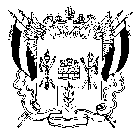 АДМИНИСТРАЦИЯ ВЕСЕЛОВСКОГО СЕЛЬСКОГО ПОСЕЛЕНИЯВЕСЕЛОВСКОГО РАЙОНА РОСТОВСКОЙ ОБЛАСТИПОСТАНОВЛЕНИЕ     февраля  2016 года                    № проект                     п. ВеселыйО внесении изменений в муниципальнуюпрограмму Веселовского сельского поселения«Развитие сельского хозяйства и регулирование рынков сельскохозяйственной продукции,сырья и продовольствия», утвержденнуюпостановлением Администрации Веселовскогосельского поселения от 31.10.2013 года № 276«Об утверждении муниципальной программы
Весёловского сельского поселения «Развитиесельского хозяйства и регулирование рынков сельскохозяйственной продукции, сырья и продовольствия»          В соответствии с Федеральным законом  от 06.10.2003  №131 «Об общих принципах  организации  местного  самоуправления  в  Российской Федерации», руководствуясь статьей 179 Бюджетного кодекса Российской Федерации, Уставом Веселовского сельского поселения, в целях повышения эффективности расходов бюджетных средств, ПОСТАНОВЛЯЕТ:         1. Внести в муниципальную программу Веселовского сельского поселения  «Развитие сельского хозяйства и регулирование рынков сельскохозяйственной продукции, сырья и продовольствия» утвержденную постановлением Администрации Веселовского сельского поселения от 31.10.2013 года № 276 «Об утверждении муниципальной программы Весёловского сельского поселения «Развитие сельского хозяйства и регулирование рынков сельскохозяйственной продукции, сырья и продовольствия» следующие изменения:         1.1. В паспорте муниципальной программы Веселовского сельского поселения «Развитие сельского хозяйства и регулирование рынков сельскохозяйственной продукции, сырья и продовольствия» строку «Ресурсное обеспечение муниципальной  программы» изложить в следующей редакции:         1.2. В паспорте подпрограммы «Устойчивое развитие  территории Веселовского сельского поселения на 2014-2017 годы и на период до 2020 года» раздел 1V «Объемы и источники финансирования подпрограммы» изложить в следующей  редакции:                 «IV.Объемы и источники финансирования подпрограммыподпрограмма реализуется за счет средств бюджетов области, района и сельского поселения.Общий объем финансирования Программы составляет 3368,7 тыс. рублей (в ценах соответствующих лет), в том числе:за счет средств бюджета Ростовской  области  – 0,00 тыс. рублей;за счет средств бюджета Веселовского района   – 0,00 тыс. рублей;за счет средств бюджета Веселовского сельского поселения  - 3368,7 тыс. рублей;              1.3.Таблицу 17 к муниципальной программе изложить согласно приложению 2 к настоящему постановлению.       1.4. Приложение №5 к муниципальной программе изложить согласно приложению 2 к настоящему постановлению.       1.5. Приложение № 6 к муниципальной программе изложить согласно приложению 3 к настоящему постановлению.      2. Настоящее постановление вступает в силу со дня его обнародования.      3. Контроль за выполнением постановления оставляю за собой.Глава Веселовского сельского поселения                                                                 А.Н.ИщенкоСогласовано: В.И.Вертепа                        В.А.Гнелицкая  Приложение 1                                                         к проекту  постановления                                                                    Администрации Веселовского	сельского поселения                                                                        от .02.2016 №                                                               Таблица 17Объемы и источники финансирования мероприятий подпрограммы в 2014-2020 годахПриложение № 2 к проекту постановления Администрации Веселовского сельского поселения от .02.2016 № Приложение № 5к муниципальной программе «Развитие сельского хозяйства и регулирование рынков сельскохозяйственной продукции, сырья и продовольствия»РАСХОДЫ областного бюджета на реализацию муниципальной программыПриложение № 3 к проекту  постановления Администрации Веселовского сельского поселения от .02.2016 № Приложение №6к муниципальной программе «Развитие сельского хозяйства и регулирование рынков сельскохозяйственной продукции, сырья и продовольствия»РАСХОДЫобластного бюджета, федерального бюджета, местных бюджетов и внебюджетных источников на реализацию муниципальной программы «Ресурсное обеспечение 			-	муниципальной программы общий объем финансирования муниципальной программы составляет 3368,7тыс. рублей,
в том числе:за счет средств областного бюджета –
                    0,0 тыс. рублей, в том числе:в 2014 году – 0,0 тыс. рублей;в 2015 году – 0,0 тыс. рублей;в 2016 году – 0,0 тыс. рублей;в 2017 году – 0,0 тыс. рублей;в 2018 году – 0,0 тыс. рублей;в 2019 году –0,0 тыс. рублей;в 2020 году – 0,0 тыс. рублей,за счет местных бюджетов – 3368,7тыс. рублей,
в том числе:в 2014 году –300,0 тыс. рублей;в 2015 году – 32,7,0 тыс. рублей;в 2016 году – 200,0 тыс. рублей;в 2017 году – 646,0 тыс. рублей;в 2018 году – 500,0 тыс. рублей;в 2019 году – 750,0 тыс. рублей;в 2020 году – 940 тыс. рублей,средства внебюджетных источников –
0,0 тыс. рублей, в том числе:в 2014 году –0,0 тыс. рублей;в 2015 году –0,0 тыс. рублей;в 2016 году –0,0 тыс. рублей;в 2017 году –0,0 тыс. рублей;в 2018 году –0,0 тыс. рублей;в 2019 году –0,0 тыс. рублей;в 2020 году –0,0 тыс. рублей. № п/пНаименование мероприятия ПрограммыОбъемы и источники финансированияОбъемы и источники финансированияОбъемы и источники финансированияОбъемы и источники финансированияОбъемы и источники финансированияОбъемы и источники финансированияОбъемы и источники финансированияОбъемы и источники финансированияОбъемы и источники финансирования № п/пНаименование мероприятия ПрограммыИсточник финансированияОбъемы финансирования (тыс. руб.Объемы финансирования (тыс. руб.Объемы финансирования (тыс. руб.Объемы финансирования (тыс. руб.Объемы финансирования (тыс. руб.Объемы финансирования (тыс. руб.Объемы финансирования (тыс. руб.Объемы финансирования (тыс. руб. № п/пНаименование мероприятия ПрограммыИсточник финансированияВсегоВ т.ч. по годам реализации подпрограммыВ т.ч. по годам реализации подпрограммыВ т.ч. по годам реализации подпрограммыВ т.ч. по годам реализации подпрограммыВ т.ч. по годам реализации подпрограммыВ т.ч. по годам реализации подпрограммыВ т.ч. по годам реализации подпрограммы № п/пНаименование мероприятия ПрограммыИсточник финансированияВсего201420152016201720182019202012345678910111.Строительство (приобретение) жилья для граждан, проживающих в Веселовском сельском поселенииОбъем финансирования – всего,в том числе за счет средств:1.Строительство (приобретение) жилья для граждан, проживающих в Веселовском сельском поселении- федеральный бюджет1.Строительство (приобретение) жилья для граждан, проживающих в Веселовском сельском поселении- региональный бюджет1.Строительство (приобретение) жилья для граждан, проживающих в Веселовском сельском поселении- районный бюджет1.Строительство (приобретение) жилья для граждан, проживающих в Веселовском сельском поселении- бюджет МО1.Строительство (приобретение) жилья для граждан, проживающих в Веселовском сельском поселении- внебюджетные источники2.Строительство (приобретение) жилья  в  Веселовском сельском поселении для молодых семей и молодых специалистовОбъем финансирования – всего,в том числе за счет средств:2.Строительство (приобретение) жилья  в  Веселовском сельском поселении для молодых семей и молодых специалистов- федеральный бюджет2.Строительство (приобретение) жилья  в  Веселовском сельском поселении для молодых семей и молодых специалистов- региональный бюджет2.Строительство (приобретение) жилья  в  Веселовском сельском поселении для молодых семей и молодых специалистов- районный бюджет2.Строительство (приобретение) жилья  в  Веселовском сельском поселении для молодых семей и молодых специалистов- бюджет МО2.Строительство (приобретение) жилья  в  Веселовском сельском поселении для молодых семей и молодых специалистов- внебюджетные источники2.Строительство (приобретение) жилья  в  Веселовском сельском поселении для молодых семей и молодых специалистов- внебюджетные источники3Строительство общеобразовательных учреждений Объем финансирования – всего,в том числе за счет средств:3Строительство общеобразовательных учреждений - федеральный бюджет3Строительство общеобразовательных учреждений - региональный бюджет3Строительство общеобразовательных учреждений - районный бюджет3Строительство общеобразовательных учреждений - бюджет МО3Строительство общеобразовательных учреждений - внебюджетные источники4Строительство фельдшерско-акушерских пунктов и офисов врача общей практики– всего,Объем финансирования – всего,в том числе за счет средств:4Строительство фельдшерско-акушерских пунктов и офисов врача общей практики– всего,- федеральный бюджет4Строительство фельдшерско-акушерских пунктов и офисов врача общей практики– всего,- региональный бюджет4Строительство фельдшерско-акушерских пунктов и офисов врача общей практики– всего,- районный бюджет4Строительство фельдшерско-акушерских пунктов и офисов врача общей практики– всего,- бюджет МО4Строительство фельдшерско-акушерских пунктов и офисов врача общей практики– всего,- внебюджетные источники5Строительство учреждений культурно-досугового типахОбъем финансирования – всего,в том числе за счет средств:5Строительство учреждений культурно-досугового типах- федеральный бюджет5Строительство учреждений культурно-досугового типах- региональный бюджет5Строительство учреждений культурно-досугового типах- районный бюджет5Строительство учреждений культурно-досугового типах- бюджет МО5Строительство учреждений культурно-досугового типах- внебюджетные источники5Строительство учреждений культурно-досугового типах- внебюджетные источники6Строительство плоскостных спортивных сооруженийОбъем финансирования – всего,в том числе за счет средств:6Строительство плоскостных спортивных сооружений- федеральный бюджет6Строительство плоскостных спортивных сооружений- региональный бюджет6Строительство плоскостных спортивных сооружений- районный бюджет6Строительство плоскостных спортивных сооружений- бюджет МО6Строительство плоскостных спортивных сооружений- внебюджетные источники7Расходы на мероприятия по газификации п. Веселый  (корректировка схемы газоснабжения) Объем финансирования – всего,в том числе за счет средств:3368,7300,032,7200,0646,0500,0750,0940,07Расходы на мероприятия по газификации п. Веселый  (корректировка схемы газоснабжения) - федеральный бюджет0,00,00,00,00,00,00,00,07Расходы на мероприятия по газификации п. Веселый  (корректировка схемы газоснабжения) - региональный бюджет0,00,00,00,00,00,00,00,07Расходы на мероприятия по газификации п. Веселый  (корректировка схемы газоснабжения) - районный бюджет0,00,00,00,00,00,00,00,07Расходы на мероприятия по газификации п. Веселый  (корректировка схемы газоснабжения) - бюджет МО3368,7300,032,7200,0646,0500,0750,0940,07Расходы на мероприятия по газификации п. Веселый  (корректировка схемы газоснабжения) - внебюджетные источники0,00,00,00,00,00,00,00,08Строительство локальных сетей водоснабжения Объем финансирования – всего,в том числе за счет средств:8Строительство локальных сетей водоснабжения - федеральный бюджет8Строительство локальных сетей водоснабжения - региональный бюджет8Строительство локальных сетей водоснабжения - районный бюджет8Строительство локальных сетей водоснабжения - бюджет МО8Строительство локальных сетей водоснабжения - внебюджетные источники8Строительство локальных сетей водоснабжения - внебюджетные источники9Реализация проекта комплексного  обустройства площадок под компактную жилищную застройку  Объем финансирования – всего, в т.ч.е за счет средств:9Реализация проекта комплексного  обустройства площадок под компактную жилищную застройку  - федеральный бюджет9Реализация проекта комплексного  обустройства площадок под компактную жилищную застройку  - региональный бюджет9Реализация проекта комплексного  обустройства площадок под компактную жилищную застройку  - районный бюджет9Реализация проекта комплексного  обустройства площадок под компактную жилищную застройку  - бюджет МО9Реализация проекта комплексного  обустройства площадок под компактную жилищную застройку  - внебюджетные источники10Регистрация прав муниципальной собственностиОбъем финансирования – всего, в т.ч.е за счет средств:0,00,00,00,00,00,00,00,010Регистрация прав муниципальной собственности- федеральный бюджет10Регистрация прав муниципальной собственности- региональный бюджет10Регистрация прав муниципальной собственности- районный бюджет10Регистрация прав муниципальной собственности- бюджет МО0,00,00,00,00,00,00,00,010Регистрация прав муниципальной собственности- внебюджетные источники11Разработка проектно-сметной документации объектов газификацииОбъем финансирования – всего, в т.ч.е за счет средств:0,00,00,00,00,00,00,00,011Разработка проектно-сметной документации объектов газификации- федеральный бюджет11Разработка проектно-сметной документации объектов газификации- региональный бюджет11Разработка проектно-сметной документации объектов газификации- районный бюджет11Разработка проектно-сметной документации объектов газификации- бюджет МО0,00,00,00,00,00,00,00,011Разработка проектно-сметной документации объектов газификации-внебюджетные источники12Строительство и реконструкция объектов газификацииОбъем финансирования – всего, в т.ч.е за счет средств:0,00,00,00,00,00,00,00,012Строительство и реконструкция объектов газификации-федеральный бюджет12Строительство и реконструкция объектов газификации-региональный бюджет12Строительство и реконструкция объектов газификации-районный бюджет12Строительство и реконструкция объектов газификации-бюджет МО0,00,00,00,00,00,00,00,012Строительство и реконструкция объектов газификациивнебюджетные  источникиИтого по всем мероприятиям Программы- федеральный бюджетИтого по всем мероприятиям Программы- региональный бюджетИтого по всем мероприятиям Программы- районный бюджетИтого по всем мероприятиям Программы- бюджет МО3368,7300,032,7200,0646,0500,0750,0940,0Итого по всем мероприятиям Программы- внебюджетные источникиИтого по всем мероприятиям Программы- внебюджетные источникиСтатусНаименование государственной программы, подпрограммы государственной программы, основного мероприятия, мероприятия ведомственной целевой программыОтветственный исполнитель, соисполнители, участникиКод бюджетной классификацииКод бюджетной классификацииКод бюджетной классификацииКод бюджетной классификацииРасходы (тыс. рублей) Расходы (тыс. рублей) Расходы (тыс. рублей) Расходы (тыс. рублей) Расходы (тыс. рублей) Расходы (тыс. рублей) Расходы (тыс. рублей) СтатусНаименование государственной программы, подпрограммы государственной программы, основного мероприятия, мероприятия ведомственной целевой программыОтветственный исполнитель, соисполнители, участникиГРБСРзПрЦСРВР2014год2015год2016год2017год2018год2019 год2020 год1234567891011121314Государственная программа «Развитие сельского хозяйства и регулирование рынков сельскохозяйственной продукции, сырья и продовольствия» всего,в том числе––––300,032,7200,0646,0500750940Государственная программа «Развитие сельского хозяйства и регулирование рынков сельскохозяйственной продукции, сырья и продовольствия» минсельхозпрод области809––––––––––Государственная программа «Развитие сельского хозяйства и регулирование рынков сельскохозяйственной продукции, сырья и продовольствия» депохотрыбхоз области826––––––––––Государственная программа «Развитие сельского хозяйства и регулирование рынков сельскохозяйственной продукции, сырья и продовольствия» Упрвет РО830––––––––––Государственная программа «Развитие сельского хозяйства и регулирование рынков сельскохозяйственной продукции, сырья и продовольствия» Ростовоблгостехнадзор831––––––––––ПодпрограммаУстойчивое развитие сельских территорий Ростовской области на 2014 – 2017 годы и на период до 2020 годаминсельхозпрод области8090405,0502,1003–300,032,7200,0646,0500,0750,0940,0Основное мероприятие 1Обеспечение жильем граждан, проживающих в сельской местностиминсельхозпрод области8091003–Основное мероприятие 2Поддержка инфраструктурного обустройства сельских территорийминсельхозпрод области8090405,0502–300,032,7200,0646,0500,0750,0940,0СтатусНаименование государственной программы, подпрограммы государственной программыИсточник финансированияОценка расходов (тыс. рублей) Оценка расходов (тыс. рублей) Оценка расходов (тыс. рублей) Оценка расходов (тыс. рублей) Оценка расходов (тыс. рублей) Оценка расходов (тыс. рублей) Оценка расходов (тыс. рублей) СтатусНаименование государственной программы, подпрограммы государственной программыИсточник финансирования2014 год2015 год2016 год2017 год2018 год2019 год2020 год12345678910Муниципальная программа «Развитие сельского хозяйства и регулирование рынков сельскохозяйственной продукции, сырья и продовольствия»всего 300,032,7200,0646,0500750940Муниципальная программа «Развитие сельского хозяйства и регулирование рынков сельскохозяйственной продукции, сырья и продовольствия»областной бюджет 0000000Муниципальная программа «Развитие сельского хозяйства и регулирование рынков сельскохозяйственной продукции, сырья и продовольствия»местный бюджет300,032,7200,0646,0500,0750,0940,0Муниципальная программа «Развитие сельского хозяйства и регулирование рынков сельскохозяйственной продукции, сырья и продовольствия»внебюджетные источникиМуниципальная программа «Развитие сельского хозяйства и регулирование рынков сельскохозяйственной продукции, сырья и продовольствия»областной бюджет Муниципальная программа «Развитие сельского хозяйства и регулирование рынков сельскохозяйственной продукции, сырья и продовольствия»федеральный бюджетМуниципальная программа «Развитие сельского хозяйства и регулирование рынков сельскохозяйственной продукции, сырья и продовольствия»местный бюджетМуниципальная программа «Развитие сельского хозяйства и регулирование рынков сельскохозяйственной продукции, сырья и продовольствия»внебюджетные источники–––––––Подпрограмма 6«Устойчивое развитие территории Весёловского сельского поселения  на 2014 – 2017 годы и на период до 2020 года»всего300,032,7200,0646,0500750940Подпрограмма 6«Устойчивое развитие территории Весёловского сельского поселения  на 2014 – 2017 годы и на период до 2020 года»областной бюджет 0000000Подпрограмма 6«Устойчивое развитие территории Весёловского сельского поселения  на 2014 – 2017 годы и на период до 2020 года»местный бюджет300,032,7200,0646,0500,0750,0940,0Подпрограмма 6«Устойчивое развитие территории Весёловского сельского поселения  на 2014 – 2017 годы и на период до 2020 года»внебюджетные источники